Draga šestošolka!Danes boš športno aktivna malo drugače. Dobro je, če obiščeš vse prostore in v njih izvedeš vse vaje. Tvoja mami  ti bo zelo hvaležna.1. OgrevanjeVzemi krpo in z njo temeljito pobriši prah z vseh polic, omar, omaric, televizije, računalnika. Vmes krpo večkrat temeljito stresi skozi okno ali na balkonu.2.  RaztezanjeSprehodi se po stanovanju, s sesalcem  za prah. Pa ne pozabi ga vključiti!  Vaja je še intenzivnejša, če posesaš tudi pod kavčem in posteljami.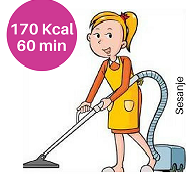 3.  Vaje za močPoberi vse smeti, ki so se nabrale tekom dneva in jih odnesi v ustrezen zabojnik.Vzemi mokro krpo in očisti umivalnik, tuš kabino ali kad v kopalnici. Še posebej močno se potrudi pri čiščenju stranišča.Na koncu pomij še tla v kopalnici. Drgni močno, da bo rezultat res sijoč 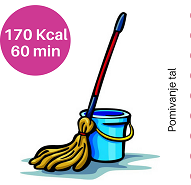 4.  VAJA – koordinacija4. Vaja koordinacijePo kosilu pospravi mizo in zloži posodo v pomivalni stroj. Vaja je še intenzivnejša, če posodo pomiješ na roke.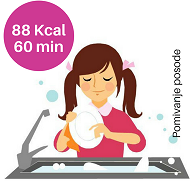 *Naloga za dodatno porabljene kalorije in dodatne zvezdice pri mamici:zlikaj nekaj tvojih oblačil. Verjamem da ti bo vaja všeč!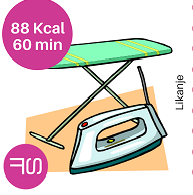 5. Sproščanje Ker si kar nekaj časa preživela v stanovanju, pojdi na svež zrak, uživaj na sončku ter se igraj svojo najljubšo igro. Zaslužiš si!Pa lep vikend ti želim, učiteljica Romana